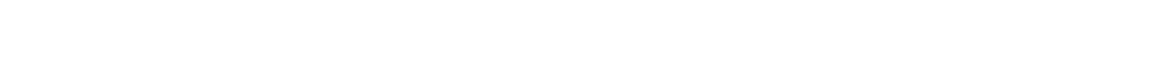 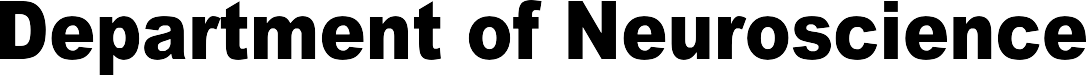 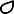 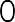 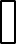 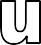 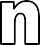 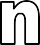 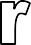 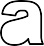 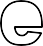 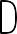 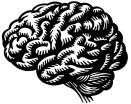 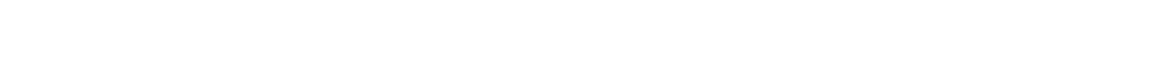 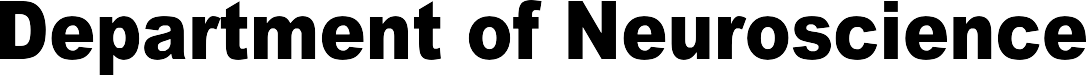 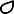 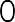 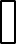 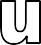 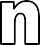 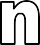 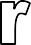 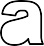 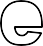 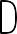 What kind of new independent study project will you do?________________________________________________________________________________________________________________________________________________________________________________________________________________________________________________________________________________________________________________________________________________________________________________________________________________   How does this project relate to neuroscience?____________________________________________________________________________________________________________________________________________________________________________________________________________________________________________________________________________________________________________________________________________________________________________________________________________________   Research Mentor:  What do you expect of the student?A maximum of 6 credits (NROSCI 1900 OR 1901) may be used towards the 120 credits needed to graduate from the Dietrich School of Arts and Sciences.Return completed form to A210 LANGLEY HALL before the end of add/drop to enroll.Rev 02/19Student Name:Student Name:Student Name:Student Name:Student Name:PeopleSoft#:	Email: Email: Email: Email: No. of Credits (4-5 hrs. per week per credit ):	□ 1 creditNo. of Credits (4-5 hrs. per week per credit ):	□ 1 credit2 credits3 credits□  	Research Mentor Name: (please print) printprint)________________________________________________________Research Mentor Name: (please print) printprint)________________________________________________________Research Mentor Phone:Research Mentor Phone:Email:Keep lab notebookLearn protocol□Attend lab meetingsConduct experiments□Read journal articlesWrite paper□Required SignaturesI agree to be engaged in my research project, to adhere to the scheduled hours, and to seek assistance from my mentor as needed.Student Signature:	Date:Required SignaturesI agree to be engaged in my research project, to adhere to the scheduled hours, and to seek assistance from my mentor as needed.Student Signature:	Date:Required SignaturesI agree to be engaged in my research project, to adhere to the scheduled hours, and to seek assistance from my mentor as needed.Student Signature:	Date:I agree to mentor the above student by assigning a project and checking progress throughout the term.Faculty Mentor Signature:	Date:I agree to mentor the above student by assigning a project and checking progress throughout the term.Faculty Mentor Signature:	Date:I agree to mentor the above student by assigning a project and checking progress throughout the term.Faculty Mentor Signature:	Date:Department AuthorizationStudents must gain departmental authorization before submitting this form to A210 Langley Hall for registration. Authorization may be granted by any one of the following:Dr. Sesack (A426D Langley) Dr. Meriney (461C Crawford) Dr. Artim (445 Crawford) Dr. Fanselow (449 Crawford)Department AuthorizationStudents must gain departmental authorization before submitting this form to A210 Langley Hall for registration. Authorization may be granted by any one of the following:Dr. Sesack (A426D Langley) Dr. Meriney (461C Crawford) Dr. Artim (445 Crawford) Dr. Fanselow (449 Crawford)Department AuthorizationStudents must gain departmental authorization before submitting this form to A210 Langley Hall for registration. Authorization may be granted by any one of the following:Dr. Sesack (A426D Langley) Dr. Meriney (461C Crawford) Dr. Artim (445 Crawford) Dr. Fanselow (449 Crawford)NROSCI 1900 – Internship credit (not leading to a thesis)___________________________________NROSCI 1901 – Independent Study______________________________________________________ NROSCI 1900 – Internship credit (not leading to a thesis)___________________________________NROSCI 1901 – Independent Study______________________________________________________ NROSCI 1900 – Internship credit (not leading to a thesis)___________________________________NROSCI 1901 – Independent Study______________________________________________________ 